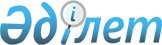 Мәслихаттың 2015 жылғы 21 желтоқсандағы № 381 "Лисаков қаласының 2016-2018 жылдарға арналған бюджеті туралы" шешіміне өзгерістер мен толықтырулар енгізу туралыҚостанай облысы Лисаков қаласы мәслихатының 2016 жылғы 11 тамыздағы № 48 шешімі. Қостанай облысының Әділет департаментінде 2016 жылғы 22 тамызда № 6591 болып тіркелді
      2008 жылғы 4 желтоқсандағы Қазақстан Республикасы Бюджет кодексінің 106, 109-баптарына сәйкес Лисаков қалалық мәслихаты ШЕШІМ ҚАБЫЛДАДЫ:

      1. Мәслихаттың 2015 жылғы 21 желтоқсандағы № 381 "Лисаков қаласының 2016-2018 жылдарға арналған бюджеті туралы" шешіміне (Нормативтік құқықтық актілерді мемлекеттік тіркеу тізілімінде 6109 нөмірімен тіркелген, 2016 жылғы 14, 21, 28 қаңтарда "Лисаковская новь" газетінде жарияланған) мынадай өзгерістер мен толықтырулар енгізілсін:

      көрсетілген шешімнің 1-тармағы жаңа редакцияда жазылсын:

      "1. Лисаков қаласының 2016-2018 жылдарға арналған бюджеті тиісінше 1, 2 және 3-қосымшаларға сәйкес, оның ішінде 2016 жылға мынадай көлемдерде бекітілсін:

      1) кірістер – 3950094,0 мың теңге, оның ішінде:

      салықтық түсімдер бойынша – 1787933,0 мың теңге;

      салықтық емес түсімдер бойынша – 27569,0 мың теңге;

      негізгі капиталды сатудан түсетін түсімдер бойынша – 17688,0 мың теңге; трансферттер түсімдері бойынша – 2116904,0 мың теңге;

      2) шығындар – 4032759,7 мың теңге;

      3) таза бюджеттiк кредиттеу – 897064,0 мың теңге, оның ішінде: бюджеттік кредиттер – 897171,0 мың теңге;

      бюджеттік кредиттерді өтеу – 107,0 теңге;

      4) қаржы активтерімен операциялар бойынша сальдо – 0,0 теңге;

      5) бюджет тапшылығы (профициті) – - 979729,7 мың теңге;

      6) бюджет тапшылығын қаржыландыру (профицитін пайдалану) – 979729,7 мың теңге.";

      көрсетілген шешімнің 5-тармағы жаңа редакцияда жазылсын:

      "5. 2016 жылға арналған Лисаков қаласының бюджетінде облыстық бюджеттен ағымдағы нысаналы трансферттер көзделгені ескерілсін, оның ішінде:

      аудандар және қалалардың деңгейінде ақшалай қаражаттарды оның ағымдағы шотына аудару арқылы патронат тәрбиешілердің еңбекақылары бойынша функцияларды беруге байланысты патронат тәрбиешілерге берілген баланы (балаларды) асырап бағуға 7867,0 мың теңге сомасында;

      Жұмыспен қамту 2020 жол картасы шеңберінде қалаларды және ауылдық елді мекендерді дамытуға 29555,0 мың теңге сомасында;

      Лисаков қаласы № 6 орта мектебінің ғимаратын күрделі жөндеу үшін мемлекеттік сараптама құнын ескере отырып жобалық– сметалық құжаттаманы әзірлеуге 2709,0 мың теңге сомасында;

      Жұмыспен қамту 2020 жол картасы бойынша қалаларды және ауылдық елді мекендерді дамыту шеңберінде объектілерді жөндеу және абаттандыруға 1060,0 мың теңге сомасында;

      күтілетін кіріс бөлігін орындамауға байланысты шығыстарды өтеуге 341723,0 мың теңге сомасында.";

      көрсетілген шешімнің 6-тармағы жаңа редакцияда жазылсын:

      "6. 2016 жылға арналған Лисаков қаласының бюджетінде облыстық бюджеттен нысаналы даму трансферттері көзделгені ескерілсін, оның ішінде:

      білім беру объектiлерін салу және қайта жаңартуға 86634,0 мың теңге сомасында;

      Лисаков қаласы Октябрь кентінің бірінші көтерілім сорғысы және екінші көтерілім сорғысы арасындағы ауыз су таратқышында Тобыл өзені арқылы өтетін дюкерді қайта жаңартуға 38761,0 мың теңге сомасында;

      Лисаков қаласының Октябрь кентінде марганецтен су тазалауды орнату мен екінші көтерілім сорғы станциясын қайта жаңартуға 4815,0 мың теңге сомасында;

      Лисаков қаласының су құбыры желілерін (магистральдық желілер) қайта жаңартуға 8836,0 мың теңге сомасында;

      Лисаков қаласы биологиялық тазалау станциясының коллекторынан жинағыш тоғандарына дейін кәріз желілерін қайта жаңартуға 7979,0 мың теңге сомасында;

      Лисаков қаласы Октябрь кентінде ағынды суды биологиялық тазалау станциясын қайта жаңартуға 13283,0 мың теңге сомасында.";

      көрсетілген шешім мынадай мазмұндағы 5-1-тармағымен толықтырылсын: 

      "5-1. 2017 жылға арналған Лисаков қаласының бюджетінде облыстық бюджеттен Жұмыспен қамту 2020 жол картасы шеңберінде қалалар және ауылдық елді мекендерді дамытуға 656056,5 мың теңге сомасында ағымдағы нысаналы трансферттер көзделгені ескерілсін.";

      көрсетілген шешім мынадай мазмұндағы 6-1-тармағымен толықтырылсын:

      "6-1. 2017 жылға арналған Лисаков қаласының бюджетінде облыстық бюджеттен білім беру объектілерін салу және қайта жаңартуға 347071,0 мың теңге сомасында ағымдағы нысаналы даму трансферттері көзделгені ескерілсін.";

      көрсетілген шешім мынадай мазмұндағы 8-3-тармағымен толықтырылсын:

      "8-3. 2016 жылға арналған Лисаков қаласының бюджетінде 0,1 мың теңге сомасында пайдаланылмаған бюджеттік кредиттерді қайтару көзделгені ескерілсін.";

      көрсетілген шешімнің 1, 2 және 5-қосымшалары осы шешімнің 1, 2 және 3-қосымшаларына сәйкес жаңа редакцияда жазылсын.

      2. Осы шешім 2016 жылғы 1 қаңтардан бастап қолданысқа енгізіледі.
      "Лисаков қаласы әкімдігінің

      экономика және бюджеттік

      жоспарлау бөлімі" мемлекеттік

      мекемесінің басшысы

      _____________ Н. Турлубекова Лисаков қаласының 2016 жылға арналған бюджеті Лисаков қаласының 2017 жылға арналған бюджеті 2016 жылға арналған кент, ауыл, ауылдық округ әкімінің аппараттары бюджеттік бағдарламаларының тізбесі
					© 2012. Қазақстан Республикасы Әділет министрлігінің «Қазақстан Республикасының Заңнама және құқықтық ақпарат институты» ШЖҚ РМК
				
      Кезектен тыс
сессияның төрайымы

Ш. Сигаева

      Қалалық
мәслихат хатшысы

Г. Жарылқасымова
Мәслихаттың
2016 жылғы 11 тамыздағы
№ 48 шешіміне 1-қосымшаМәслихаттың
2015 жылғы 21 желтоқсандағы
№ 381 шешіміне 1-қосымша
Санаты
Санаты
Санаты
Санаты
Сомасы,

мың теңге
Сыныбы
Сыныбы
Сыныбы
Сомасы,

мың теңге
Iшкi сыныбы
Iшкi сыныбы
Сомасы,

мың теңге
Атауы
Сомасы,

мың теңге
І. Кірістер
3 950 094,0
1
Салықтық түсімдер
1 787 933,0
1
01
Табыс салығы
739 642,0
1
01
2
Жеке табыс салығы
739 642,0
1
03
Әлеуметтiк салық
542 389,0
1
03
1
Әлеуметтiк салық
542 389,0
1
04
Меншiкке салынатын салықтар
234 397,0
1
04
1
Мүлiкке салынатын салықтар
139 456,0
1
04
3
Жер салығы
9 387,0
1
04
4
Көлiк құралдарына салынатын салық
85 553,0
1
04
5
Бірыңғай жер салығы
1,0
1
05
Тауарларға, жұмыстарға және қызметтерге салынатын iшкi салықтар
260 761,0
1
05
2
Акциздер
13 037,0
1
05
3
Табиғи және басқа да ресурстарды пайдаланғаны үшiн түсетiн түсiмдер
213 840,0
1
05
4
Кәсiпкерлiк және кәсiби қызметтi жүргiзгенi үшiн алынатын алымдар
32 921,0
1
05
5
Ойын бизнесіне салық
963,0
1
08
Заңдық маңызы бар әрекеттерді жасағаны және (немесе) оған уәкілеттігі бар мемлекеттік органдар немесе лауазымды адамдар құжаттар бергені үшін алынатын міндетті төлемдер
10 744,0
1
08
1
Мемлекеттік баж
10 744,0
2
Салықтық емес түсiмдер
27 569,0
2
01
Мемлекеттік меншіктен түсетін кірістер
15 512,0
2
01
5
Мемлекет меншігіндегі мүлікті жалға беруден түсетін кірістер
14 350,0
2
01
7
Мемлекеттік бюджеттен берілген кредиттер бойынша сыйақылар
1 162,0
2
04
Мемлекеттік бюджеттен қаржыландырылатын, сондай-ақ Қазақстан Республикасы Ұлттық Банкінің бюджетінен (шығыстар сметасынан) ұсталатын және қаржыландырылатын мемлекеттік мекемелер салатын айыппұлдар, өсімпұлдар, санкциялар, өндіріп алулар
57,0
2
04
1
Мұнай секторы ұйымдарынан түсетін түсімдерді қоспағанда, мемлекеттік бюджеттен қаржыландырылатын, сондай-ақ Қазақстан Республикасы Ұлттық Банкінің бюджетінен (шығыстар сметасынан) ұсталатын және қаржыландырылатын мемлекеттік мекемелер салатын айыппұлдар, өсімпұлдар, санкциялар, өндіріп алулар
57,0
2
06
Басқа да салықтық емес түсiмдер
12 000,0
2
06
1
Басқа да салықтық емес түсiмдер
12 000,0
3
Негізгі капиталды сатудан түсетін түсімдер
17 688,0
3
01
Мемлекеттік мекемелерге бекітілген мемлекеттік мүлікті сату
15 188,0
3
01
1
Мемлекеттік мекемелерге бекітілген мемлекеттік мүлікті сату
15 188,0
3
03
Жердi және материалдық емес активтердi сату
2 500,0
3
03
1
Жерді сату
1 500,0
3
03
2
Материалдық емес активтерді сату 
1 000,0
4
Трансферттердің түсімдері
2 116 904,0
4
02
Мемлекеттiк басқарудың жоғары тұрған органдарынан түсетiн трансферттер
2 116 904,0
4
02
2
Облыстық бюджеттен түсетiн трансферттер
2 116 904,0
Функционалдық топ
Функционалдық топ
Функционалдық топ
Функционалдық топ
Функционалдық топ
Сомасы,

мың теңге
Кіші функция
Кіші функция
Кіші функция
Кіші функция
Сомасы,

мың теңге
Бюджеттік бағдарламалардың әкiмшiсi
Бюджеттік бағдарламалардың әкiмшiсi
Бюджеттік бағдарламалардың әкiмшiсi
Сомасы,

мың теңге
Бағдарлама
Бағдарлама
Сомасы,

мың теңге
Атауы
Сомасы,

мың теңге
II. Шығыстар 
4 032 759,7
01
Жалпы сипаттағы мемлекеттiк қызметтер
193 255,3
1
Мемлекеттiк басқарудың жалпы функцияларын орындайтын өкiлдi, атқарушы және басқа органдар
125 778,0
112
Аудан (облыстық маңызы бар қала) мәслихатының аппараты
15 597,0
001
Аудан (облыстық маңызы бар қала) мәслихатының қызметін қамтамасыз ету жөніндегі қызметтер
15 597,0
122
Аудан (облыстық маңызы бар қала) әкімінің аппараты
84 543,0
001
Аудан (облыстық маңызы бар қала) әкімінің қызметін қамтамасыз ету жөніндегі қызметтер
83 790,0
003
Мемлекеттік органның күрделі шығыстары
753,0
123
Қаладағы аудан, аудандық маңызы бар қала, кент, ауыл, ауылдық округ әкімінің аппараты
25 638,0
001
Қаладағы аудан, аудандық маңызы бар қаланың, кент, ауыл, ауылдық округ әкімінің қызметін қамтамасыз ету жөніндегі қызметтер
25 638,0
2
Қаржылық қызмет
23 803,3
452
Ауданның (облыстық маңызы бар қаланың) қаржы бөлімі
23 803,3
001
Ауданның (облыстық маңызы бар қаланың) бюджетін орындау және коммуналдық меншігін басқару саласындағы мемлекеттік саясатты іске асыру жөніндегі қызметтер
19 930,0
003
Салық салу мақсатында мүлікті бағалауды жүргізу
2 055,0
010
Жекешелендіру, коммуналдық меншікті басқару, жекешелендіруден кейінгі қызмет және осыған байланысты дауларды реттеу
1 818,3
5
Жоспарлау және статистикалық қызмет
17 144,0
453
Ауданның (облыстық маңызы бар қаланың) экономика және бюджеттік жоспарлау бөлімі
17 144,0
001
Экономикалық саясатты, мемлекеттік жоспарлау жүйесін қалыптастыру және дамыту саласындағы мемлекеттік саясатты іске асыру жөніндегі қызметтер
17 144,0
9
Жалпы сипаттағы өзге де мемлекеттiк қызметтер
26 530,0
454
Ауданның (облыстық маңызы бар қаланың) кәсіпкерлік және ауыл шаруашылығы бөлімі
8 561,0
001
Жергілікті деңгейде кәсіпкерлікті және ауыл шаруашылығын дамыту саласындағы мемлекеттік саясатты іске асыру жөніндегі қызметтер
8 561,0
458
Ауданның (облыстық маңызы бар қаланың) тұрғын үй-коммуналдық шаруашылығы, жолаушылар көлігі және автомобиль жолдары бөлімі
17 969,0
001
Жергілікті деңгейде тұрғын үй-коммуналдық шаруашылығы, жолаушылар көлігі және автомобиль жолдары саласындағы мемлекеттік саясатты іске асыру жөніндегі қызметтер
14 789,0
067
Ведомстволық бағыныстағы мемлекеттік мекемелерінің және ұйымдарының күрделі шығыстары
3 180,0
02
Қорғаныс
4 744,0
1
Әскери мұқтаждар
4 669,0
122
Аудан (облыстық маңызы бар қала) әкімінің аппараты
4 669,0
005
Жалпыға бірдей әскери міндетті атқару шеңберіндегі іс-шаралар
4 669,0
2
Төтенше жағдайлар жөнiндегi жұмыстарды ұйымдастыру
75,0
122
Аудан (облыстық маңызы бар қала) әкімінің аппараты
75,0
006
Аудан (облыстық маңызы бар қала) ауқымындағы төтенше жағдайлардың алдын алу және оларды жою
75,0
03
Қоғамдық тәртіп, қауіпсіздік, құқықтық, сот, қылмыстық-атқару қызметі
2 423,0
9
Қоғамдық тәртіп және қауіпсіздік саласындағы басқа да қызметтер
2 423,0
458
Ауданның (облыстық маңызы бар қаланың) тұрғын үй-коммуналдық шаруашылығы, жолаушылар көлігі және автомобиль жолдары бөлімі
2 423,0
021
Елдi мекендерде жол қозғалысы қауiпсiздiгін қамтамасыз ету
2 423,0
04
Бiлiм беру
2 091 221,0
1
Мектепке дейiнгi тәрбие және оқыту
1 002 362,0
464
Ауданның (облыстық маңызы бар қаланың) білім бөлімі
479 908,0
009
Мектепке дейінгі тәрбие мен оқыту ұйымдарының қызметін қамтамасыз ету
346 660,0
040
Мектепке дейінгі білім беру ұйымдарында мемлекеттік білім беру тапсырысын іске асыруға
133 248,0
467
Ауданның (облыстық маңызы бар қаланың) құрылыс бөлімі
522 454,0
037
Мектепке дейiнгi тәрбие және оқыту объектілерін салу және реконструкциялау
522 454,0
2
Бастауыш, негізгі орта және жалпы орта білім беру
1 038 193,0
464
Ауданның (облыстық маңызы бар қаланың) білім бөлімі
1 038 193,0
003
Жалпы білім беру
901 529,0
006
Балаларға қосымша білім беру
136 664,0
9
Бiлiм беру саласындағы өзге де қызметтер
50 666,0
464
Ауданның (облыстық маңызы бар қаланың) білім бөлімі
50 666,0
001
Жергілікті деңгейде білім беру саласындағы мемлекеттік саясатты іске асыру жөніндегі қызметтер
9 847,0
005
Ауданның (областык маңызы бар қаланың) мемлекеттік білім беру мекемелер үшін оқулықтар мен оқу-әдiстемелiк кешендерді сатып алу және жеткізу
18 749,0
007
Аудандық (қалалалық) ауқымдағы мектеп олимпиадаларын және мектептен тыс іс-шараларды өткiзу
1 871,0
015
Жетім баланы (жетім балаларды) және ата-аналарының қамқорынсыз қалған баланы (балаларды) күтіп-ұстауға қамқоршыларға (қорғаншыларға) ай сайынға ақшалай қаражат төлемі
11 106,0
067
Ведомстволық бағыныстағы мемлекеттік мекемелерінің және ұйымдарының күрделі шығыстары
9 093,0
05
Денсаулық сақтау
107,0
9
Денсаулық сақтау саласындағы өзге де қызметтер
107,0
123
Қаладағы аудан, аудандық маңызы бар қала, кент, ауыл, ауылдық округ әкімінің аппараты
107,0
002
Шұғыл жағдайларда сырқаты ауыр адамдарды дәрігерлік көмек көрсететін ең жақын денсаулық сақтау ұйымына дейін жеткізуді ұйымдастыру
107,0
06
Әлеуметтiк көмек және әлеуметтiк қамсыздандыру
209 965,0
1
Әлеуметтiк қамсыздандыру
10 924,0
451
Ауданның (облыстық маңызы бар қаланың) жұмыспен қамту және әлеуметтік бағдарламалар бөлімі
3 057,0
005
Мемлекеттік атаулы әлеуметтік көмек
808,0
016
18 жасқа дейінгі балаларға мемлекеттік жәрдемақылар
2 249,0
464
Ауданның (облыстық маңызы бар қаланың) білім бөлімі
7 867,0
030
Патронат тәрбиешілерге берілген баланы (балаларды) асырап бағу
7 867,0
2
Әлеуметтiк көмек
150 847,0
451
Ауданның (облыстық маңызы бар қаланың) жұмыспен қамту және әлеуметтік бағдарламалар бөлімі
150 847,0
002
Жұмыспен қамту бағдарламасы
38 183,0
006
Тұрғын үйге көмек көрсету
43 926,0
007
Жергілікті өкілетті органдардың шешімі бойынша мұқтаж азаматтардың жекелеген топтарына әлеуметтік көмек
29 200,0
010
Үйден тәрбиеленіп оқытылатын мүгедек балаларды материалдық қамтамасыз ету
1 387,0
014
Мұқтаж азаматтарға үйде әлеуметтiк көмек көрсету
17 068,0
015
Зейнеткерлер мен мүгедектерге әлеуметтiк қызмет көрсету аумақтық орталығы
12 349,0
017
Мүгедектерді оңалту жеке бағдарламасына сәйкес, мұқтаж мүгедектерді міндетті гигиеналық құралдармен және ымдау тілі мамандарының қызмет көрсетуін, жеке көмекшілермен қамтамасыз ету
8 734,0
9
Әлеуметтiк көмек және әлеуметтiк қамтамасыз ету салаларындағы өзге де қызметтер
48 194,0
451
Ауданның (облыстық маңызы бар қаланың) жұмыспен қамту және әлеуметтік бағдарламалар бөлімі
48 194,0
001
Жергілікті деңгейде халық үшін әлеуметтік бағдарламаларды жұмыспен қамтуды қамтамасыз етуді іске асыру саласындағы мемлекеттік саясатты іске асыру жөніндегі қызметтер
32 173,0
011
Жәрдемақыларды және басқа да әлеуметтік төлемдерді есептеу, төлеу мен жеткізу бойынша қызметтерге ақы төлеу
159,0
050
Қазақстан Республикасында мүгедектердің құқықтарын қамтамасыз ету және өмір сүру сапасын жақсарту жөніндегі 2012 - 2018 жылдарға арналған іс-шаралар жоспарын іске асыру
15 862,0
07
Тұрғын үй-коммуналдық шаруашылық
286 693,0
1
Тұрғын үй шаруашылығы
56 281,0
123
Қаладағы аудан, аудандық маңызы бар қала, кент, ауыл, ауылдық округ әкімінің аппараты
1 060,0
027
Жұмыспен қамту 2020 жол картасы бойынша қалаларды және ауылдық елді мекендерді дамыту шеңберінде объектілерді жөндеу және абаттандыру
1 060,0
455
Ауданның (облыстық маңызы бар қаланың) мәдениет және тілдерді дамыту бөлімі
11 691,0
024
Жұмыспен қамту 2020 жол картасы бойынша қалаларды және ауылдық елді мекендерді дамыту шеңберінде объектілерді жөндеу
11 691,0
458
Ауданның (облыстық маңызы бар қаланың) тұрғын үй-коммуналдық шаруашылығы, жолаушылар көлігі және автомобиль жолдары бөлімі
5 793,0
003
Мемлекеттік тұрғын үй қорының сақтаулуын үйымдастыру
5 066,0
031
Кондоминиум объектісіне техникалық паспорттар дайындау
512,0
049
Көп пәтерлі тұрғын үйлерде энергетикалық аудит жүргізу
215,0
464
Ауданның (облыстық маңызы бар қаланың) білім бөлімі
29 555,0
026
Жұмыспен қамту 2020 жол картасы бойынша қалаларды және ауылдық елді мекендерді дамыту шеңберінде объектілерді жөндеу
29 555,0
479
Ауданның (облыстық маңызы бар қаланың) тұрғын үй инспекциясы бөлімі
8 182,0
001
Жергілікті деңгейде тұрғын үй қоры саласындағы мемлекеттік саясатты іске асыру жөніндегі қызметтер
8 182,0
2
Коммуналдық шаруашылық
88 896,0
458
Ауданның (облыстық маңызы бар қаланың) тұрғын үй-коммуналдық шаруашылығы, жолаушылар көлігі және автомобиль жолдары бөлімі
21 201,0
012
Сумен жабдықтау және су бұру жүйесінің жұмыс істеуі
5 322,0
029
Сумен жабдықтау және су бұру жүйелерін дамыту
15 879,0
467
Ауданның (облыстық маңызы бар қаланың) құрылыс бөлімі
67 695,0
006
Сумен жабдықтау және су бұру жүйесін дамыту
67 695,0
3
Елді-мекендерді көркейту
141 516,0
123
Қаладағы аудан, аудандық маңызы бар қала, кент, ауыл, ауылдық округ әкімінің аппараты
7 175,0
008
Елді мекендердегі көшелерді жарықтандыру
4 759,0
009
Елді мекендердің санитариясын қамтамасыз ету
2 416,0
458
Ауданның (облыстық маңызы бар қаланың) тұрғын үй-коммуналдық шаруашылығы, жолаушылар көлігі және автомобиль жолдары бөлімі
134 341,0
015
Елдi мекендердегі көшелердi жарықтандыру
22 508,0
016
Елдi мекендердiң санитариясын қамтамасыз ету
31 222,0
017
Жерлеу орындарын ұстау және туыстары жоқ адамдарды жерлеу
110,0
018
Елдi мекендердi абаттандыру және көгалдандыру
80 501,0
08
Мәдениет, спорт, туризм және ақпараттық кеңістiк
186 547,0
1
Мәдениет саласындағы қызмет
69 310,0
455
Ауданның (облыстық маңызы бар қаланың) мәдениет және тілдерді дамыту бөлімі
69 310,0
003
Мәдени-демалыс жұмысын қолдау
69 310,0
2
Спорт
29 384,0
465
Ауданның (облыстық маңызы бар қаланың) дене шынықтыру және спорт бөлімі
29 384,0
001
Жергілікті деңгейде дене шынықтыру және спорт саласындағы мемлекеттік саясатты іске асыру жөніндегі қызметтер
6 251,0
005
Ұлттық және бұқаралық спорт түрлерін дамыту
9 387,0
006
Аудандық (облыстық маңызы бар қалалық) деңгейде спорттық жарыстар өткiзу
5 246,0
007
Әртүрлi спорт түрлерi бойынша аудан (облыстық маңызы бар қала) құрама командаларының мүшелерiн дайындау және олардың облыстық спорт жарыстарына қатысуы
8 500,0
3
Ақпараттық кеңiстiк
62 118,0
455
Ауданның (облыстық маңызы бар қаланың) мәдениет және тілдерді дамыту бөлімі
41 893,0
006
Аудандық (қалалық) кiтапханалардың жұмыс iстеуi
35 249,0
007
Мемлекеттiк тiлдi және Қазақстан халқының басқа да тiлдерін дамыту
6 644,0
456
Ауданның (облыстық маңызы бар қаланың) ішкі саясат бөлімі
20 225,0
002
Мемлекеттік ақпараттық саясат жүргізу жөніндегі қызметтер
20 225,0
9
Мәдениет, спорт, туризм және ақпараттық кеңiстiктi ұйымдастыру жөнiндегi өзге де қызметтер
25 735,0
455
Ауданның (облыстық маңызы бар қаланың) мәдениет және тілдерді дамыту бөлімі
10 864,0
001
Жергілікті деңгейде тілдерді және мәдениетті дамыту саласындағы мемлекеттік саясатты іске асыру жөніндегі қызметтер
7 013,0
032
Ведомстволық бағыныстағы мемлекеттік мекемелерінің және ұйымдарының күрделі шығыстары
3 851,0
456
Ауданның (облыстық маңызы бар қаланың) ішкі саясат бөлімі
14 871,0
001
Жергілікті деңгейде ақпарат, мемлекеттілікті нығайту және азаматтардың әлеуметтік сенімділігін қалыптастыру саласында мемлекеттік саясатты іске асыру жөніндегі қызметтер
11 247,0
003
Жастар саясаты саласында іс-шараларды iске асыру
3 624,0
09
Отын-энергетика кешенi және жер қойнауын пайдалану
7 488,0
1
Отын және энергетика
7 488,0
467
Ауданның (облыстық маңызы бар қаланың) құрылыс бөлімі
7 488,0
009
Жылу-энергетикалық жүйені дамыту
7 488,0
10
Ауыл, су, орман, балық шаруашылығы, ерекше қорғалатын табиғи аумақтар, қоршаған ортаны және жануарлар дүниесін қорғау, жер қатынастары
28 416,0
1
Ауыл шаруашылығы
16 257,0
453
Ауданның (облыстық маңызы бар қаланың) экономика және бюджеттік жоспарлау бөлімі
49,0
099
Мамандардың әлеуметтік көмек көрсетуі жөніндегі шараларды іске асыру
49,0
473
Ауданның (облыстық маңызы бар қаланың) ветеринария бөлімі
16 208,0
001
Жергілікті деңгейде ветеринария саласындағы мемлекеттік саясатты іске асыру жөніндегі қызметтер
11 633,0
005
Мал көмінділерінің (биотермиялық шұңқырлардың) жұмыс істеуін қамтамасыз ету
2 939,0
007
Қаңғыбас иттер мен мысықтарды аулауды және жоюды ұйымдастыру
1 548,0
047
Жануарлардың саулығы мен адамның денсаулығына қауіп төндіретін, алып қоймай залалсыздандырылған (зарарсыздандырылған) және қайта өңделген жануарлардың, жануарлардан алынатын өнімдер мен шикізаттың құнын иелеріне өтеу
88,0
6
Жер қатынастары
9 456,0
463
Ауданның (облыстық маңызы бар қаланың) жер қатынастары бөлімі
9 456,0
001
Аудан (облыстық маңызы бар қала) аумағында жер қатынастарын реттеу саласындағы мемлекеттік саясатты іске асыру жөніндегі қызметтер
9 456,0
9
Ауыл, су, орман, балық шаруашылығы, қоршаған ортаны қорғау және жер қатынастары саласындағы басқа да қызметтер
2 703,0
473
Ауданның (облыстық маңызы бар қаланың) ветеринария бөлімі
2 703,0
011
Эпизоотияға қарсы іс-шаралар жүргізу
2 703,0
11
Өнеркәсіп, сәулет, қала құрылысы және құрылыс қызметі
18 844,0
2
Сәулет, қала құрылысы және құрылыс қызметі
18 844,0
467
Ауданның (облыстық маңызы бар қаланың) құрылыс бөлімі
10 861,0
001
Жергілікті деңгейде құрылыс саласындағы мемлекеттік саясатты іске асыру жөніндегі қызметтер
10 861,0
468
Ауданның (облыстық маңызы бар қаланың) сәулет және қала құрылысы бөлімі
7 983,0
001
Жергілікті деңгейде сәулет және қала құрылысы саласындағы мемлекеттік саясатты іске асыру жөніндегі қызметтер
7 983,0
12
Көлiк және коммуникация
65 445,0
1
Автомобиль көлiгi
65 445,0
123
Қаладағы аудан, аудандық маңызы бар қала, кент, ауыл, ауылдық округ әкімінің аппараты
4 778,0
013
Аудандық маңызы бар қалаларда, кенттерде, ауылдарда, ауылдық округтерде автомобиль жолдарының жұмыс істеуін қамтамасыз ету
4 778,0
458
Ауданның (облыстық маңызы бар қаланың) тұрғын үй-коммуналдық шаруашылығы, жолаушылар көлігі және автомобиль жолдары бөлімі
60 667,0
023
Автомобиль жолдарының жұмыс істеуін қамтамасыз ету
60 667,0
13
Басқалар
1 122,0
3
Кәсiпкерлiк қызметтi қолдау және бәсекелестікті қорғау
257,0
454
Ауданның (облыстық маңызы бар қаланың) кәсіпкерлік және ауыл шаруашылығы бөлімі
257,0
006
Кәсіпкерлік қызметті қолдау
257,0
9
Басқалар
865,0
123
Қаладағы аудан, аудандық маңызы бар қала, кент, ауыл, ауылдық округ әкімінің аппараты
352,0
040
"Өңірлерді дамыту" Бағдарламасы шеңберінде өңірлерді экономикалық дамытуға жәрдемдесу бойынша шараларды іске асыру
352,0
452
Ауданның (облыстық маңызы бар қаланың) қаржы бөлімі
513,0
012
Ауданның (облыстық маңызы бар қаланың) жергілікті атқарушы органының резерві
513,0
14
Борышқа қызмет көрсету
46,6
1
Борышқа қызмет көрсету
46,6
452
Ауданның (облыстық маңызы бар қаланың) қаржы бөлімі
46,6
013
Жергілікті атқарушы органдардың облыстық бюджеттен қарыздар бойынша сыйақылар мен өзге де төлемдерді төлеу бойынша борышына қызмет көрсету
46,6
15
Трансферттер
936 442,7
1
Трансферттер
936 442,7
452
Ауданның (облыстық маңызы бар қаланың) қаржы бөлімі
936 442,7
006
Нысаналы пайдаланылмаған (толық пайдаланылмаған) трансферттерді қайтару
3 677,1
007
Бюджеттік алып қоюлар
931 494,0
051
Жергілікті өзін-өзі басқару органдарына берілетін трансферттер
611,0
054
Қазақстан Республикасының Ұлттық қорынан берілетін нысаналы трансферт есебінен республикалық бюджеттен бөлінген пайдаланылмаған (түгел пайдаланылмаған) нысаналы трансферттердің сомасын қайтару
660,6
16
Қарыздарды өтеу
0,1
1
Қарыздарды өтеу
0,1
452
Ауданның (облыстық маңызы бар қаланың) қаржы бөлімі
0,1
021
Жергілікті бюджеттен бөлінген пайдаланылмаған бюджеттік кредиттерді қайтару
0,1
ІІІ. Таза бюджеттік кредиттеу
897 064,0
Бюджеттік кредиттер
897 171,0
07
Тұрғын үй-коммуналдық шаруашылық
897 171,0
1
Тұрғын үй шаруашылығы
897 171,0
458
Ауданның (облыстық маңызы бар қаланың) тұрғын үй-коммуналдық шаруашылығы, жолаушылар көлігі және автомобиль жолдары бөлімі
897 171,0
053
Жылу, сумен жабдықтау және су бұру жүйелерін реконструкция және құрылыс үшін кредит беру
897 171,0
Санаты 
Санаты 
Санаты 
Санаты 
Санаты 
Сомасы,

мың теңге
Сыныбы
Сыныбы
Сыныбы
Сыныбы
Сомасы,

мың теңге
Ішкі сыныбы
Ішкі сыныбы
Ішкі сыныбы
Сомасы,

мың теңге
Ерекшелігі
Ерекшелігі
Сомасы,

мың теңге
Атауы
Сомасы,

мың теңге
5
Бюджеттік кредиттерді өтеу
107,0
01
Бюджеттік кредиттерді өтеу
107,0
1
Мемлекеттік бюджеттен берілген бюджеттік кредиттерді өтеу
107,0
13
Жеке тұлғаларға жергілікті бюджеттен берілген бюджеттік кредиттерді өтеу
107,0
V. Бюджеттің тапшылығы (профицит)
-979 729,7
VІ. Бюджет тапшылығын қаржыландыру (профицитті пайдалану)
979 729,7Мәслихаттың
2016 жылғы 11 тамыздағы
№ 48 шешіміне 2-қосымшаМәслихаттың
2015 жылғы 21 желтоқсандағы
№ 381 шешіміне 2-қосымша
Санаты
Санаты
Санаты
Санаты
Сомасы,

мың теңге
Сыныбы
Сыныбы
Сыныбы
Сомасы,

мың теңге
Iшкi сыныбы
Iшкi сыныбы
Сомасы,

мың теңге
Атауы
Сомасы,

мың теңге
I. Кірістер
3 468 129,5
1
Салықтық түсімдер
2 315 285,0
1
01
Табыс салығы
673 501,0
1
01
2
Жеке табыс салығы
673 501,0
1
03
Әлеуметтiк салық
510 046,0
1
03
1
Әлеуметтiк салық
510 046,0
1
04
Меншiкке салынатын салықтар
240 385,0
1
04
1
Мүлiкке салынатын салықтар
139 456,0
1
04
3
Жер салығы
9 387,0
1
04
4
Көлiк құралдарына салынатын салық
91 541,0
1
04
5
Бірыңғай жер салығы
1,0
1
05
Тауарларға, жұмыстарға және қызметтерге салынатын iшкi салықтар
879 857,0
1
05
2
Акциздер
629 761,0
1
05
3
Табиғи және басқа да ресурстарды пайдаланғаны үшiн түсетiн түсiмдер
213 840,0
1
05
4
Кәсiпкерлiк және кәсiби қызметтi жүргiзгенi үшiн алынатын алымдар
35 226,0
1
05
5
Ойын бизнесіне салық
1 030,0
1
08
Заңдық маңызы бар әрекеттерді жасағаны және (немесе) оған уәкілеттігі бар мемлекеттік органдар немесе лауазымды адамдар құжаттар бергені үшін алынатын міндетті төлемдер
11 496,0
1
08
1
Мемлекеттік баж
11 496,0
2
Салықтық емес түсiмдер
17 578,0
2
01
Мемлекеттік меншіктен түсетін кірістер
16 517,0
2
01
5
Мемлекет меншігіндегі мүлікті жалға беруден түсетін кірістер
15 355,0
2
01
7
Мемлекеттік бюджеттен берілген кредиттер бойынша сыйақылар
1 162,0
2
04
Мемлекеттік бюджеттен қаржыландырылатын, сондай-ақ Қазақстан Республикасы Ұлттық Банкінің бюджетінен (шығыстар сметасынан) ұсталатын және қаржыландырылатын мемлекеттік мекемелер салатын айыппұлдар, өсімпұлдар, санкциялар, өндіріп алулар
61,0
2
04
1
Мұнай секторы ұйымдарынан түсетін түсімдерді қоспағанда, мемлекеттік бюджеттен қаржыландырылатын, сондай-ақ Қазақстан Республикасы Ұлттық Банкінің бюджетінен (шығыстар сметасынан) ұсталатын және қаржыландырылатын мемлекеттік мекемелер салатын айыппұлдар, өсімпұлдар, санкциялар, өндіріп алулар
61,0
2
06
Басқа да салықтық емес түсiмдер
1 000,0
2
06
1
Басқа да салықтық емес түсiмдер
1 000,0
3
Негізгі капиталды сатудан түсетін түсімдер
11 500,0
3
01
Мемлекеттік мекемелерге бекітілген мемлекеттік мүлікті сату
10 000,0
3
01
1
Мемлекеттік мекемелерге бекітілген мемлекеттік мүлікті сату
10 000,0
3
03
Жердi және материалдық емес активтердi сату
1 500,0
3
03
1
Жерді сату
1 000,0
3
03
2
Материалдық емес активтерді сату 
500,0
4
Трансферттердің түсімдері
1 123 766,5
4
02
Мемлекеттiк басқарудың жоғары тұрған органдарынан түсетiн трансферттер
1 123 766,5
4
02
2
Облыстық бюджеттен түсетiн трансферттер
1 123 766,5
Функционалдық топ
Функционалдық топ
Функционалдық топ
Функционалдық топ
Функционалдық топ
Сомасы,

мың теңге
Кіші функция
Кіші функция
Кіші функция
Кіші функция
Сомасы,

мың теңге
Бюджеттік бағдарламалардың әкiмшiсi 
Бюджеттік бағдарламалардың әкiмшiсi 
Бюджеттік бағдарламалардың әкiмшiсi 
Сомасы,

мың теңге
Бағдарлама
Бағдарлама
Сомасы,

мың теңге
Атауы
Сомасы,

мың теңге
II. Шығыстар 
3 468 129,5
01
Жалпы сипаттағы мемлекеттiк қызметтер
156 896,0
1
Мемлекеттiк басқарудың жалпы функцияларын орындайтын өкiлдi, атқарушы және басқа органдар
101 629,0
112
Аудан (облыстық маңызы бар қала) мәслихатының аппараты
12 752,0
001
Аудан (облыстық маңызы бар қала) мәслихатының қызметін қамтамасыз ету жөніндегі қызметтер
12 752,0
122
Аудан (облыстық маңызы бар қала) әкімінің аппараты
65 823,0
001
Аудан (облыстық маңызы бар қала) әкімінің қызметін қамтамасыз ету жөніндегі қызметтер
65 823,0
123
Қаладағы аудан, аудандық маңызы бар қала, кент, ауыл, ауылдық округ әкімінің аппараты
23 054,0
001
Қаладағы аудан, аудандық маңызы бар қаланың, кент, ауыл, ауылдық округ әкімінің қызметін қамтамасыз ету жөніндегі қызметтер
23 054,0
2
Қаржылық қызмет
20 309,0
452
Ауданның (облыстық маңызы бар қаланың) қаржы бөлімі
20 309,0
001
Ауданның (облыстық маңызы бар қаланың) бюджетін орындау және коммуналдық меншігін басқару саласындағы мемлекеттік саясатты іске асыру жөніндегі қызметтер
17 287,0
003
Салық салу мақсатында мүлікті бағалауды жүргізу
2 302,0
010
Жекешелендіру, коммуналдық меншікті басқару, жекешелендіруден кейінгі қызмет және осыған байланысты дауларды реттеу
720,0
5
Жоспарлау және статистикалық қызмет
13 873,0
453
Ауданның (облыстық маңызы бар қаланың) экономика және бюджеттік жоспарлау бөлімі
13 873,0
001
Экономикалық саясатты, мемлекеттік жоспарлау жүйесін қалыптастыру және дамыту саласындағы мемлекеттік саясатты іске асыру жөніндегі қызметтер
13 873,0
9
Жалпы сипаттағы өзге де мемлекеттiк қызметтер
21 085,0
454
Ауданның (облыстық маңызы бар қаланың) кәсіпкерлік және ауыл шаруашылығы бөлімі
5 872,0
001
Жергілікті деңгейде кәсіпкерлікті және ауыл шаруашылығын дамыту саласындағы мемлекеттік саясатты іске асыру жөніндегі қызметтер
5 872,0
458
Ауданның (облыстық маңызы бар қаланың) тұрғын үй-коммуналдық шаруашылығы, жолаушылар көлігі және автомобиль жолдары бөлімі
15 213,0
001
Жергілікті деңгейде тұрғын үй-коммуналдық шаруашылығы, жолаушылар көлігі және автомобиль жолдары саласындағы мемлекеттік саясатты іске асыру жөніндегі қызметтер
15 213,0
02
Қорғаныс
4 366,0
1
Әскери мұқтаждар
4 366,0
122
Аудан (облыстық маңызы бар қала) әкімінің аппараты
4 366,0
005
Жалпыға бірдей әскери міндетті атқару шеңберіндегі іс-шаралар
4 366,0
03
Қоғамдық тәртіп, қауіпсіздік, құқықтық, сот, қылмыстық-атқару қызметі
2 345,0
9
Қоғамдық тәртіп және қауіпсіздік саласындағы басқа да қызметтер
2 345,0
458
Ауданның (облыстық маңызы бар қаланың) тұрғын үй-коммуналдық шаруашылығы, жолаушылар көлігі және автомобиль жолдары бөлімі
2 345,0
021
Елдi мекендерде жол қозғалысы қауiпсiздiгін қамтамасыз ету
2 345,0
04
Бiлiм беру
1 688 934,0
1
Мектепке дейiнгi тәрбие және оқыту
638 036,0
464
Ауданның (облыстық маңызы бар қаланың) білім бөлімі
290 965,0
009
Мектепке дейінгі тәрбие мен оқыту ұйымдарының қызметін қамтамасыз ету
290 965,0
467
Ауданның (облыстық маңызы бар қаланың) құрылыс бөлімі
347 071,0
037
Мектепке дейiнгi тәрбие және оқыту объектілерін салу және реконструкциялау
347 071,0
2
Бастауыш, негізгі орта және жалпы орта білім беру
770 039,0
464
Ауданның (облыстық маңызы бар қаланың) білім бөлімі
770 039,0
003
Жалпы білім беру
668 827,0
006
Балаларға қосымша білім беру
101 212,0
9
Бiлiм беру саласындағы өзге де қызметтер
280 859,0
464
Ауданның (облыстық маңызы бар қаланың) білім бөлімі
280 859,0
001
Жергілікті деңгейде білім беру саласындағы мемлекеттік саясатты іске асыру жөніндегі қызметтер
8 113,0
005
Ауданның (областык маңызы бар қаланың) мемлекеттік білім беру мекемелер үшін оқулықтар мен оқу-әдiстемелiк кешендерді сатып алу және жеткізу
20 333,0
007
Аудандық (қалалалық) ауқымдағы мектеп олимпиадаларын және мектептен тыс іс-шараларды өткiзу
2 188,0
015
Жетім баланы (жетім балаларды) және ата-аналарының қамқорынсыз қалған баланы (балаларды) күтіп-ұстауға қамқоршыларға (қорғаншыларға) ай сайынға ақшалай қаражат төлемі
14 359,0
067
Ведомстволық бағыныстағы мемлекеттік мекемелерінің және ұйымдарының күрделі шығыстары
235 866,0
05
Денсаулық сақтау
114,0
9
Денсаулық сақтау саласындағы өзге де қызметтер
114,0
123
Қаладағы аудан, аудандық маңызы бар қала, кент, ауыл, ауылдық округ әкімінің аппараты
114,0
002
Шұғыл жағдайларда сырқаты ауыр адамдарды дәрігерлік көмек көрсететін ең жақын денсаулық сақтау ұйымына дейін жеткізуді ұйымдастыру
114,0
06
Әлеуметтiк көмек және әлеуметтiк қамсыздандыру
188 374,0
1
Әлеуметтiк қамсыздандыру
12 490,0
451
Ауданның (облыстық маңызы бар қаланың) жұмыспен қамту және әлеуметтік бағдарламалар бөлімі
4 005,0
005
Мемлекеттік атаулы әлеуметтік көмек
1 663,0
016
18 жасқа дейінгі балаларға мемлекеттік жәрдемақылар
2 342,0
464
Ауданның (облыстық маңызы бар қаланың) білім бөлімі
8 485,0
030
Патронат тәрбиешілерге берілген баланы (балаларды) асырап бағу
8 485,0
2
Әлеуметтiк көмек
148 225,0
451
Ауданның (облыстық маңызы бар қаланың) жұмыспен қамту және әлеуметтік бағдарламалар бөлімі
148 225,0
002
Жұмыспен қамту бағдарламасы
33 918,0
006
Тұрғын үйге көмек көрсету
52 694,0
007
Жергілікті өкілетті органдардың шешімі бойынша мұқтаж азаматтардың жекелеген топтарына әлеуметтік көмек
29 927,0
010
Үйден тәрбиеленіп оқытылатын мүгедек балаларды материалдық қамтамасыз ету
1 716,0
014
Мұқтаж азаматтарға үйде әлеуметтiк көмек көрсету
10 914,0
015
Зейнеткерлер мен мүгедектерге әлеуметтiк қызмет көрсету аумақтық орталығы
9 874,0
017
Мүгедектерді оңалту жеке бағдарламасына сәйкес, мұқтаж мүгедектерді міндетті гигиеналық құралдармен және ымдау тілі мамандарының қызмет көрсетуін, жеке көмекшілермен қамтамасыз ету
9 182,0
9
Әлеуметтiк көмек және әлеуметтiк қамтамасыз ету салаларындағы өзге де қызметтер
27 659,0
451
Ауданның (облыстық маңызы бар қаланың) жұмыспен қамту және әлеуметтік бағдарламалар бөлімі
27 659,0
001
Жергілікті деңгейде халық үшін әлеуметтік бағдарламаларды жұмыспен қамтуды қамтамасыз етуді іске асыру саласындағы мемлекеттік саясатты іске асыру жөніндегі қызметтер
27 541,0
011
Жәрдемақыларды және басқа да әлеуметтік төлемдерді есептеу, төлеу мен жеткізу бойынша қызметтерге ақы төлеу
118,0
07
Тұрғын үй-коммуналдық шаруашылық
1 002 269,5
1
Тұрғын үй шаруашылығы
669 239,5
455
Ауданның (облыстық маңызы бар қаланың) мәдениет және тілдерді дамыту бөлімі
200 790,0
024
Жұмыспен қамту 2020 жол картасы бойынша қалаларды және ауылдық елді мекендерді дамыту шеңберінде объектілерді жөндеу
200 790,0
458
Ауданның (облыстық маңызы бар қаланың) тұрғын үй-коммуналдық шаруашылығы, жолаушылар көлігі және автомобиль жолдары бөлімі
6 560,0
003
Мемлекеттік тұрғын үй қорының сақтаулуын үйымдастыру
4 380,0
049
Көп пәтерлі тұрғын үйлерде энергетикалық аудит жүргізу
2 180,0
464
Ауданның (облыстық маңызы бар қаланың) білім бөлімі
455 266,5
026
Жұмыспен қамту 2020 жол картасы бойынша қалаларды және ауылдық елді мекендерді дамыту шеңберінде объектілерді жөндеу
455 266,5
479
Ауданның (облыстық маңызы бар қаланың) тұрғын үй инспекциясы бөлімі
6 623,0
001
Жергілікті деңгейде тұрғын үй қоры саласындағы мемлекеттік саясатты іске асыру жөніндегі қызметтер
6 623,0
2
Коммуналдық шаруашылық
175 786,0
458
Ауданның (облыстық маңызы бар қаланың) тұрғын үй-коммуналдық шаруашылығы, жолаушылар көлігі және автомобиль жолдары бөлімі
65 910,0
012
Сумен жабдықтау және су бұру жүйесінің жұмыс істеуі
5 695,0
029
Сумен жабдықтау және су бұру жүйелерін дамыту
60 215,0
467
Ауданның (облыстық маңызы бар қаланың) құрылыс бөлімі
109 876,0
006
Сумен жабдықтау және су бұру жүйесін дамыту
109 876,0
3
Елді-мекендерді көркейту
157 244,0
123
Қаладағы аудан, аудандық маңызы бар қала, кент, ауыл, ауылдық округ әкімінің аппараты
7 956,0
008
Елді мекендердегі көшелерді жарықтандыру
5 189,0
009
Елді мекендердің санитариясын қамтамасыз ету
2 767,0
458
Ауданның (облыстық маңызы бар қаланың) тұрғын үй-коммуналдық шаруашылығы, жолаушылар көлігі және автомобиль жолдары бөлімі
149 288,0
015
Елдi мекендердегі көшелердi жарықтандыру
24 084,0
016
Елдi мекендердiң санитариясын қамтамасыз ету
35 067,0
017
Жерлеу орындарын ұстау және туыстары жоқ адамдарды жерлеу
205,0
018
Елдi мекендердi абаттандыру және көгалдандыру
89 932,0
08
Мәдениет, спорт, туризм және ақпараттық кеңістiк
154 899,0
1
Мәдениет саласындағы қызмет
52 753,0
455
Ауданның (облыстық маңызы бар қаланың) мәдениет және тілдерді дамыту бөлімі
52 753,0
003
Мәдени-демалыс жұмысын қолдау
52 753,0
2
Спорт
25 809,0
465
Ауданның (облыстық маңызы бар қаланың) дене шынықтыру және спорт бөлімі
25 809,0
001
Жергілікті деңгейде дене шынықтыру және спорт саласындағы мемлекеттік саясатты іске асыру жөніндегі қызметтер
5 272,0
005
Ұлттық және бұқаралық спорт түрлерін дамыту
6 192,0
006
Аудандық (облыстық маңызы бар қалалық) деңгейде спорттық жарыстар өткiзу
4 613,0
007
Әртүрлi спорт түрлерi бойынша аудан (облыстық маңызы бар қала) құрама командаларының мүшелерiн дайындау және олардың облыстық спорт жарыстарына қатысуы
9 732,0
3
Ақпараттық кеңiстiк
54 995,0
455
Ауданның (облыстық маңызы бар қаланың) мәдениет және тілдерді дамыту бөлімі
31 158,0
006
Аудандық (қалалық) кiтапханалардың жұмыс iстеуi
26 449,0
007
Мемлекеттiк тiлдi және Қазақстан халқының басқа да тiлдерін дамыту
4 709,0
456
Ауданның (облыстық маңызы бар қаланың) ішкі саясат бөлімі
23 837,0
002
Мемлекеттік ақпараттық саясат жүргізу жөніндегі қызметтер
23 837,0
9
Мәдениет, спорт, туризм және ақпараттық кеңiстiктi ұйымдастыру жөнiндегi өзге де қызметтер
21 342,0
455
Ауданның (облыстық маңызы бар қаланың) мәдениет және тілдерді дамыту бөлімі
8 268,0
001
Жергілікті деңгейде тілдерді және мәдениетті дамыту саласындағы мемлекеттік саясатты іске асыру жөніндегі қызметтер
7 052,0
032
Ведомстволық бағыныстағы мемлекеттік мекемелерінің және ұйымдарының күрделі шығыстары
1 216,0
456
Ауданның (облыстық маңызы бар қаланың) ішкі саясат бөлімі
13 074,0
001
Жергілікті деңгейде ақпарат, мемлекеттілікті нығайту және азаматтардың әлеуметтік сенімділігін қалыптастыру саласында мемлекеттік саясатты іске асыру жөніндегі қызметтер
9 496,0
003
Жастар саясаты саласында іс-шараларды iске асыру
3 578,0
09
Отын-энергетика кешенi және жер қойнауын пайдалану
104 598,0
1
Отын және энергетика
104 598,0
467
Ауданның (облыстық маңызы бар қаланың) құрылыс бөлімі
104 598,0
009
Жылу-энергетикалық жүйені дамыту
104 598,0
 10
Ауыл, су, орман, балық шаруашылығы, ерекше қорғалатын табиғи аумақтар, қоршаған ортаны және жануарлар дүниесін қорғау, жер қатынастары
21 802,0
1
Ауыл шаруашылығы
12 636,0
453
Ауданның (облыстық маңызы бар қаланың) экономика және бюджеттік жоспарлау бөлімі
49,0
099
Мамандардың әлеуметтік көмек көрсетуі жөніндегі шараларды іске асыру
49,0
473
Ауданның (облыстық маңызы бар қаланың) ветеринария бөлімі
12 587,0
001
Жергілікті деңгейде ветеринария саласындағы мемлекеттік саясатты іске асыру жөніндегі қызметтер
7 135,0
005
Мал көмінділерінің (биотермиялық шұңқырлардың) жұмыс істеуін қамтамасыз ету
3 591,0
007
Қаңғыбас иттер мен мысықтарды аулауды және жоюды ұйымдастыру
1 773,0
047
Жануарлардың саулығы мен адамның денсаулығына қауіп төндіретін, алып қоймай залалсыздандырылған (зарарсыздандырылған) және қайта өңделген жануарлардың, жануарлардан алынатын өнімдер мен шикізаттың құнын иелеріне өтеу
88,0
6
Жер қатынастары
6 274,0
463
Ауданның (облыстық маңызы бар қаланың) жер қатынастары бөлімі
6 274,0
001
Аудан (облыстық маңызы бар қала) аумағында жер қатынастарын реттеу саласындағы мемлекеттік саясатты іске асыру жөніндегі қызметтер
6 274,0
9
Ауыл, су, орман, балық шаруашылығы, қоршаған ортаны қорғау және жер қатынастары саласындағы басқа да қызметтер
2 892,0
473
Ауданның (облыстық маңызы бар қаланың) ветеринария бөлімі
2 892,0
011
Эпизоотияға қарсы іс-шаралар жүргізу
2 892,0
11
Өнеркәсіп, сәулет, қала құрылысы және құрылыс қызметі
14 852,0
2
Сәулет, қала құрылысы және құрылыс қызметі
14 852,0
467
Ауданның (облыстық маңызы бар қаланың) құрылыс бөлімі
8 368,0
001
Жергілікті деңгейде құрылыс саласындағы мемлекеттік саясатты іске асыру жөніндегі қызметтер
8 368,0
468
Ауданның (облыстық маңызы бар қаланың) сәулет және қала құрылысы бөлімі
6 484,0
001
Жергілікті деңгейде сәулет және қала құрылысы саласындағы мемлекеттік саясатты іске асыру жөніндегі қызметтер
6 484,0
12
Көлiк және коммуникация
72 100,0
1
Автомобиль көлiгi
72 100,0
123
Қаладағы аудан, аудандық маңызы бар қала, кент, ауыл, ауылдық округ әкімінің аппараты
5 460,0
013
Аудандық маңызы бар қалаларда, кенттерде, ауылдарда, ауылдық округтерде автомобиль жолдарының жұмыс істеуін қамтамасыз ету
5 460,0
458
Ауданның (облыстық маңызы бар қаланың) тұрғын үй-коммуналдық шаруашылығы, жолаушылар көлігі және автомобиль жолдары бөлімі
66 640,0
023
Автомобиль жолдарының жұмыс істеуін қамтамасыз ету
66 640,0
13
Басқалар
47 213,0
3
Кәсiпкерлiк қызметтi қолдау және бәсекелестікті қорғау
326,0
454
Ауданның (облыстық маңызы бар қаланың) кәсіпкерлік және ауыл шаруашылығы бөлімі
326,0
006
Кәсіпкерлік қызметті қолдау
326,0
9
Басқалар
46 887,0
452
Ауданның (облыстық маңызы бар қаланың) қаржы бөлімі
46 887,0
012
Ауданның (облыстық маңызы бар қаланың) жергілікті атқарушы органының резерві
46 887,0
15
Трансферттер
9 367,0
1
Трансферттер
9 367,0
452
Ауданның (облыстық маңызы бар қаланың) қаржы бөлімі
9 367,0
051
Жергілікті өзін-өзі басқару органдарына берілетін трансферттер
9 367,0
III. Таза бюджеттік кредиттеу
- 107,0
Бюджеттік кредиттер
0,0
Санаты
Санаты
Санаты
Санаты
Санаты
Сомасы,

мың теңге
Сыныбы
Сыныбы
Сыныбы
Сыныбы
Сомасы,

мың теңге
Ішкі сыныбы
Ішкі сыныбы
Ішкі сыныбы
Сомасы,

мың теңге
Ерекшелігі
Ерекшелігі
Сомасы,

мың теңге
Атауы
Сомасы,

мың теңге
5
Бюджеттік кредиттерді өтеу
107,0
01
Бюджеттік кредиттерді өтеу
107,0
1
Мемлекеттік бюджеттен берілген бюджеттік кредиттерді өтеу
107,0
13
Жеке тұлғаларға жергілікті бюджеттен берілген бюджеттік кредиттерді өтеу
107,0
V. Бюджеттің тапшылығы (профицит)
107,0
VI. Бюджет тапшылығын қаржыландыру (профицитті пайдалану)
-107,0Мәслихаттың
2016 жылғы 11 тамыздағы
№ 48 шешіміне 3-қосымшаМәслихаттың
2015 жылғы 21 желтоқсандағы
№ 381 шешіміне 5-қосымша
Функционалдық топ
Функционалдық топ
Функционалдық топ
Функционалдық топ
Функционалдық топ
Сомасы,

мың теңге
Кіші функция
Кіші функция
Кіші функция
Кіші функция
Сомасы,

мың теңге
Бюджеттік бағдарламалардың әкiмшiсi
Бюджеттік бағдарламалардың әкiмшiсi
Бюджеттік бағдарламалардың әкiмшiсi
Сомасы,

мың теңге
Бағдарлама
Бағдарлама
Сомасы,

мың теңге
Атауы
Сомасы,

мың теңге
"Октябрь кенті әкімінің аппараты" мемлекеттік мекемесі
"Октябрь кенті әкімінің аппараты" мемлекеттік мекемесі
"Октябрь кенті әкімінің аппараты" мемлекеттік мекемесі
"Октябрь кенті әкімінің аппараты" мемлекеттік мекемесі
"Октябрь кенті әкімінің аппараты" мемлекеттік мекемесі
27 883,0
01
Жалпы сипаттағы мемлекеттiк қызметтер
15 930,0
1
Мемлекеттiк басқарудың жалпы функцияларын орындайтын өкiлдi, атқарушы және басқа органдар
15 930,0
123
Қаладағы аудан, аудандық маңызы бар қала, кент, ауыл, ауылдық округ әкімінің аппараты
15 930,0
001
Қаладағы аудан, аудандық маңызы бар қаланың, кент, ауыл, ауылдық округ әкімінің қызметін қамтамасыз ету жөніндегі қызметтер
15 930,0
07
Тұрғын үй-коммуналдық шаруашылық
7 318,0
1
Тұрғын үй шаруашылығы
1 060,0
123
Қаладағы аудан, аудандық маңызы бар қала, кент, ауыл, ауылдық округ әкімінің аппараты
1 060,0
027
Жұмыспен қамту 2020 жол картасы бойынша қалаларды және ауылдық елді мекендерді дамыту шеңберінде объектілерді жөндеу және абаттандыру
1 060,0
3
Елді-мекендерді көркейту
6 258,0
123
Қаладағы аудан, аудандық маңызы бар қала, кент, ауыл, ауылдық округ әкімінің аппараты
6 258,0
008
Елді мекендердегі көшелерді жарықтандыру
4 549,0
009
Елді мекендердің санитариясын қамтамасыз ету
1 709,0
12
Көлiк және коммуникация
4 635,0
1
Автомобиль көлiгi
4 635,0
123
Қаладағы аудан, аудандық маңызы бар қала, кент, ауыл, ауылдық округ әкімінің аппараты
4 635,0
013
Аудандық маңызы бар қалаларда, кенттерде, ауылдарда, ауылдық округтерде автомобиль жолдарының жұмыс істеуін қамтамасыз ету
4 635,0
"Красногор ауылы әкімінің аппараты" мемлекеттік мекемесі
"Красногор ауылы әкімінің аппараты" мемлекеттік мекемесі
"Красногор ауылы әкімінің аппараты" мемлекеттік мекемесі
"Красногор ауылы әкімінің аппараты" мемлекеттік мекемесі
"Красногор ауылы әкімінің аппараты" мемлекеттік мекемесі
11 227,0
01
Жалпы сипаттағы мемлекеттiк қызметтер
9 708,0
1
Мемлекеттiк басқарудың жалпы функцияларын орындайтын өкiлдi, атқарушы және басқа органдар
9 708,0
123
Қаладағы аудан, аудандық маңызы бар қала, кент, ауыл, ауылдық округ әкімінің аппараты
9 708,0
001
Қаладағы аудан, аудандық маңызы бар қаланың, кент, ауыл, ауылдық округ әкімінің қызметін қамтамасыз ету жөніндегі қызметтер
9 708,0
05
Денсаулық сақтау
107,0
9
Денсаулық сақтау саласындағы өзге де қызметтер
107,0
123
Қаладағы аудан, аудандық маңызы бар қала, кент, ауыл, ауылдық округ әкімінің аппараты
107,0
002
Шұғыл жағдайларда сырқаты ауыр адамдарды дәрігерлік көмек көрсететін ең жақын денсаулық сақтау ұйымына дейін жеткізуді ұйымдастыру
107,0
07
Тұрғын үй-коммуналдық шаруашылық
917,0
3
Елді-мекендерді көркейту
917,0
123
Қаладағы аудан, аудандық маңызы бар қала, кент, ауыл, ауылдық округ әкімінің аппараты
917,0
008
Елді мекендердегі көшелерді жарықтандыру
210,0
009
Елді мекендердің санитариясын қамтамасыз ету
707,0
12
Көлiк және коммуникация
143,0
1
Автомобиль көлiгi
143,0
123
Қаладағы аудан, аудандық маңызы бар қала, кент, ауыл, ауылдық округ әкімінің аппараты
143,0
013
Аудандық маңызы бар қалаларда, кенттерде, ауылдарда, ауылдық округтерде автомобиль жолдарының жұмыс істеуін қамтамасыз ету
143,0
13
Басқалар
352,0
9
Басқалар
352,0
123
Қаладағы аудан, аудандық маңызы бар қала, кент, ауыл, ауылдық округ әкімінің аппараты
352,0
040
"Өңірлерді дамыту" Бағдарламасы шеңберінде өңірлерді экономикалық дамытуға жәрдемдесу бойынша шараларды іске асыру
352,0